Publicado en Bilbao el 06/07/2018 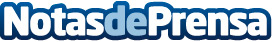 Un tanque de flotación que sana y da bienestarEspacio Azul cuenta con él desde hace 14 años siendo pioneros en Bizkaia con este servicio
Datos de contacto:Servicios PeriodísticosNota de prensa publicada en: https://www.notasdeprensa.es/un-tanque-de-flotacion-que-sana-y-da-bienestar_1 Categorias: País Vasco Entretenimiento Medicina alternativa http://www.notasdeprensa.es